All College of Nursing faculty are required to be in progress of completing immunization documentation listed below.  Immunization documentation must be submitted directly to Employee Health, please email documentation to employeehealth@osumc.edu.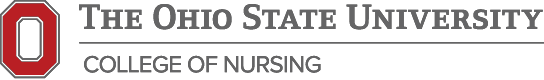 If the faculty member is in progress of re-vaccination for Hepatitis B, the faculty will be considered temporarily compliant; however faculty are required to submit the necessary paperwork to Employee Health after each step of the immunization process. To begin this process, please email employeehealth@osumc.edu.To achieve compliance, the following two requirements must be completed:Hepatitis B Surface Antibody Test (Titer)The titer must be positive (reactive).If the titer is negative, completion of the hepatitis B vaccine series is required.Hepatitis B Vaccine SeriesDocumentation of three (3) shot series. The 2nd dose should be administered at least one (1) month after the 1st dose; the 3rd dose should be administered at least six (6) months after the first dose with a minimum of two (2) months between the 2nd and 3rd.After completion of the 3 shot series, a positive hepatitis B surface antibody test (titer) must be documented.If the titer is negative, the series must be repeated and an additional titer must be completed.A booster dose of hepatitis B vaccine can be administered after a negative titer is discovered. This can be given immediately after the titer.Two (2) shot series, with one (1) month between each injection.1.Vaccines must be completed after the first year of life.Surface Antibody tests for Rubella (Measles), Mumps Rubella will be accepted in place of the vaccines.Positive varicella titer ORTwo (2) shot series of varicella vaccine, with one (1) month between each injection.One (1) Tdap vaccine is required within the last 10 years.An initial two-step PPD test is required.2-step skin test - A 2-step PPD involves getting two 1-step skin tests done in rapid succession, usually about a week apart. The second test will give a more accurate result, based on a "boosting" of the body's response.Submit a one-step PPD test, annually.1-step skin test - also known as a PPD. This is a two stage process. In the first stage 0.1 mL of purified protein derivative (PPD) is injected into the top layers of skin of the forearm (PPD Give). In the second stage, 48-72 hours after the PPD Give, a certified health care professional will evaluate the area by noting the amount of swelling (PPD Read). It is very important that the PPD Read occur within the time frame of 48-72 hours after the PPD Give. PPDs that are read outside of this timeframe are considered invalid and will not meet the TB requirements of your health professional college.If there is a history of a positive PPD, a chest x-ray in addition to documentation of a positive PPD test is required.Documentation of an annual flu vaccine administered during the current flu season is due before November1. Please be sure to include processing time in your timeline for vaccination